เอกสารแนบท้ายประกาศมหาวิทยาลัยมหิดล เรื่อง หลักเกณฑ์และวิธีการประเมินระดับคุณภาพการจัดการเรียนการสอนตามเกณฑ์มาตรฐานคุณภาพอาจารย์ของมหาวิทยาลัยมหิดล (Mahidol University Professional Standards Framework : MUPSF) พ.ศ. ๒๕๖๔“ตัวอย่างกิจกรรมประกอบการพิจารณาเกณฑ์มาตรฐานคุณภาพอาจารย์ของมหาวิทยาลัยมหิดล”ผู้ขอรับการประเมินต้องส่งเอกสารที่จำเป็นสำหรับการพิจารณา ได้แก่ แผนการสอนรายคาบ (Lesson Plan) และเอกสารประกอบการสอน ทั้งนี้หากเอกสารทั้งสองดังกล่าว ยังไม่สามารถแสดงคุณสมบัติบางข้อได้ ผู้ขอรับการประเมินอาจส่งเอกสารอื่น ๆ 
ที่แสดงให้เห็นถึงคุณสมบัติดังตารางตัวอย่างกิจกรรมตัวอย่างกิจกรรมซึ่งผู้สอนอาจเขียนไว้ในแผนการสอน เป็นการวางแผนว่าผู้สอนจะใช้กิจกรรมใดในการสอนคาบนั้น ๆ ซึ่งหากใช้กิจกรรมนั้นก็จะแสดงคุณสมบัติข้อนั้น ทั้งนี้ กิจกรรมที่ระบุเป็นเพียงตัวอย่าง อาจมีกิจกรรมนอกเหนือจากตารางที่สามารถแสดงคุณสมบัติข้อนั้น ๆ ได้หมายเหตุ	การระบุระดับคุณภาพการจัดการเรียนการสอนตามเกณฑ์มาตรฐานคุณภาพอาจารย์ของมหาวิทยาลัยมหิดล มีรายละเอียดดังนี้ข้อมูลระดับคุณภาพการจัดการเรียนการสอนข้อ ๑-๔, ๘, ๑๑-๑๒, ๑๔, ๑๗, ๑๙-๒๑, ๒๖-๒๘ หมายถึงคุณสมบัติต้องมีเพื่อจัดอยู่ในระดับคุณภาพการจัดการเรียนการสอนระดับที่ ๑ข้อมูลระดับคุณภาพการจัดการเรียนการสอนข้อ ๑-๒๘ หมายถึงคุณสมบัติต้องมีเพื่อจัดอยู่ในระดับคุณภาพการจัดการเรียนการสอนระดับที่ ๒ข้อมูลระดับคุณภาพการจัดการเรียนการสอนข้อ ๑-๓๐ หมายถึงคุณสมบัติต้องมีเพื่อจัดอยู่ในระดับคุณภาพการจัดการเรียนการสอนระดับที่ ๓ข้อมูลระดับคุณภาพการจัดการเรียนการสอนข้อ ๑-๓๑ หมายถึงคุณสมบัติต้องมีเพื่อจัดอยู่ในระดับคุณภาพการจัดการเรียนการสอนระดับที่ ๔การระบุระดับคุณภาพผลการสอนเพื่อขอกำหนดตำแหน่งทางวิชาการ มีรายละเอียดดังนี้ระดับชำนาญ หมายถึง มีแผนการสอนที่ถูกต้อง ครบถ้วน จัดการเรียนการสอนได้ตามแผนการสอนอย่างมีประสิทธิภาพ สร้างเครื่องมือวัดผล
การเรียนรู้ของนักศึกษาได้ถูกต้องตามหลักการวัดผล เป็นผู้ตรงต่อเวลา มีความรับผิดชอบ มีความสุภาพทั้งบุคลิก วาจาและการแต่งกาย ประกอบไปด้วยข้อมูลระดับคุณภาพการจัดการเรียนการสอน ข้อ ๑-๔, ๘, ๑๑-๑๒, ๑๔, ๑๗, ๑๙-๒๑, ๒๖-๒๘ ระดับชำนาญพิเศษ หมายถึง 	มีแผนการสอนที่ถูกต้อง ครบถ้วน จัดการเรียนการสอนได้ตามแผนการสอนอย่างมีประสิทธิภาพ มีความสามารถสอนให้ผู้เรียนรู้จักคิด วิเคราะห์และสังเคราะห์ ใช้เทคนิควิธีสอนต่าง ๆ อย่างมีประสิทธิภาพสูง สร้างเครื่องมือวัดผลการเรียนรู้ของนักศึกษา
ได้ถูกต้องตามหลักการวัดผลและปรับปรุงแก้ไขได้เหมาะสม พัฒนาแผนการสอนให้ทันสมัยอยู่เสมอ เป็นผู้ตรงต่อเวลา มีความรับผิดชอบ 
มีความสุภาพทั้งบุคลิก วาจาและการแต่งกาย ประกอบไปด้วยข้อมูลระดับคุณภาพการจัดการเรียนการสอน ข้อ ๑-๕, ๗-๙, ๑๑-๑๒, ๑๔-๑๕, ๑๗-๒๑, ๒๔, ๒๖-๒๘ ระดับเชี่ยวชาญ หมายถึง มีแผนการสอนที่ถูกต้องครบถ้วน จัดการเรียนการสอนได้ตามแผนการสอนอย่างมีประสิทธิภาพ มีทักษะการจัด
การเรียนรู้โดยให้นักศึกษามีส่วนร่วม มีความสามารถสอนให้ผู้เรียนรู้จักคิด วิเคราะห์ สังเคราะห์ และวิจารณ์ ใช้เทคนิควิธีสอนต่าง ๆ อย่าง
มีประสิทธิภาพสูง สร้างเครื่องมือวัดผลการเรียนรู้ของนักศึกษาได้อย่างมีคุณภาพสูง สามารถประเมินเครื่องวัดผลและปรับปรุงแก้ไขได้ถูกต้องเหมาะสม พัฒนาแผนการสอนให้ทันสมัยอยู่เสมอ เป็นผู้ตรงต่อเวลา มีความรับผิดชอบ มีความสุภาพทั้งบุคลิก วาจาและการแต่งกาย ประกอบไปด้วยข้อมูลระดับคุณภาพการจัดการเรียนการสอน ข้อ ๑-๒๘ ลำดับข้อมูลระดับคุณภาพการจัดการเรียนการสอนตามเกณฑ์มาตรฐานคุณภาพอาจารย์ของมหาวิทยาลัยมหิดลตัวอย่างกิจกรรม๑ออกแบบการสอนได้เหมาะสมกับวัตถุประสงค์การเรียนรู้เอกสารที่แสดงให้เห็นถึงคุณสมบัติ๒แผนการสอนมีองค์ประกอบครบถ้วนตามที่กำหนด และสอดคล้องกับวัตถุประสงค์
และผลลัพธ์การเรียนรู้ของรายวิชา เอกสารที่แสดงให้เห็นถึงคุณสมบัติ๓เอกสารการสอนมีเนื้อหาที่ถูกต้อง ตามศาสตร์นั้น ๆ เอกสารที่แสดงให้เห็นถึงคุณสมบัติ๔ภาษาในเอกสารการสอนถูกต้องตามหลักภาษาและมีการอ้างอิงแหล่งที่มาอย่างเหมาะสมเอกสารที่แสดงให้เห็นถึงคุณสมบัติ๕แผนการสอนได้รับการปรับปรุง พัฒนาให้ทันสมัยอยู่เสมอเอกสารที่แสดงให้เห็นถึงคุณสมบัติ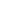 ๖ออกแบบการสอนที่มีการบูรณาการระหว่างศาสตร์/สาขาวิชา/ภาควิชา/หลักสูตร (Horizontal Integration)เอกสารที่แสดงให้เห็นถึงคุณสมบัติ๗จัดกิจกรรม มีเทคนิคที่กระตุ้นให้ผู้เรียนทุกคนมีส่วนร่วมในการแสดงความคิดเห็นและแลกเปลี่ยนประสบการณ์ในชั้นเรียน ทั้งระหว่างผู้เรียนและระหว่างผู้เรียนกับผู้สอนหลักฐานที่แสดงว่าการจัดกิจกรรมการเรียนรู้สอดคล้องกับ Learning Outcome และส่งเสริมให้ผู้เรียนมีส่วนร่วมในการเรียนรู้ เช่น Active learning, Reflection, Discussion๘ออกแบบการวัดผลที่สอดคล้องกับวัตถุประสงค์การเรียนรู้ เอกสารที่แสดงให้เห็นถึงคุณสมบัติ๙มีการวิเคราะห์ผลการประเมินที่ได้ เพื่อนำไปพัฒนาการสอนและปรับปรุงวิธีการประเมินผลการเรียนหลักฐานที่แสดงถึงการปรับปรุงแผนการสอนและวิธีการประเมินผลการเรียนที่มาจากการวิเคราะห์ผลการสอนที่ผ่านมา๑๐มีการประยุกต์ความรู้ให้เหมาะกับสภาพสังคมไทย สังคมโลก หรือบริบททางวิชาชีพ๑๑ใช้ภาษาที่เข้าใจง่ายในการสอนโดยคำนึงถึงความหลากหลายของผู้เรียนมีการยกตัวอย่าง analogy เปรียบเทียบ๑๒มีการยกตัวอย่างประกอบ หรือสอดแทรกประสบการณ์จริง ที่เกี่ยวข้องกับเนื้อหาวิชาที่สอน๑๓ใช้เทคนิคการสอนที่ให้ผู้เรียนเป็นศูนย์กลาง Outcome-Based Education (OBE) Framework๑๔ให้คำแนะนำเกี่ยวกับแหล่งความรู้ที่ผู้เรียนควรเสาะแสวงหามีการระบุ Additional Reference๑๕จัดการเรียนรู้ที่กำหนดให้ผู้เรียนได้มีโอกาสแสวงหาความรู้ด้วยตนเองออกแบบการทดลอง ออกแบบการค้นคว้าด้วยตนเอง๑๖ส่งเสริมให้ผู้เรียนมีวิจารณญาณ สามารถเสาะแสวงหาความรู้จากแหล่งที่เชื่อถือได้การมี Literature review, Critical thinking หรือจากฐานข้อมูล๑๗กระตุ้นผู้เรียน โดยการตั้งคำถามที่ให้ผู้เรียนคิด แสดงความเข้าใจ และเสนอแนวคิดการนำไปใช้Questioning technique ๑๘มีกลไกที่ทำให้ผู้เรียนสามารถสะท้อนความรับรู้และความเข้าใจและความคิดวิเคราะห์ Critical reflection๑๙มีการยกตัวอย่างหรือกรณีศึกษาแสดงความสัมพันธ์ของวิชาที่เรียนกับวิชาอื่นที่เกี่ยวข้อง๒๐มีการประเมินหรือทบทวนความรู้/ทักษะของรายวิชาที่เกี่ยวข้องหรือเป็นพื้นฐาน และเชื่อมโยง เข้าสู่บทเรียน (Vertical Integration)๑. การออกแบบบทเรียน เช่น ใช้ข้อมูลของรายวิชาที่เป็น Prerequisite เป็น input ในการออกแบบการจัดการเรียนการสอนที่รับผิดชอบเพื่อต่อยอดความรู้ความสามารถของผู้เรียน หรือ
๒. การประเมินความรู้ความสามารถของผู้เรียนก่อนเข้าบทเรียน๒๑มีการเลือกใช้สื่อการสอน/อุปกรณ์ช่วยสอนให้เหมาะสมกับวัตถุประสงค์การสอนตามลักษณะของบทเรียน๒๒มีการสาธิต หรือจัดให้มีการฝึกทักษะ ในสถานการณ์สมมติหรือในสถานการณ์จริง Role play , hands on ปฏิบัติการ๒๓ให้ Feedback ที่เหมาะสมจนผู้เรียนสามารถนำไปปรับปรุงทักษะการปฏิบัติได้Immediate feedback/Constructive feedback๒๔จัดการเรียนรู้ที่เปิดโอกาสให้ผู้เรียนได้ฝึกหรือได้แสดงออกในทักษะของ ๒๑st Century Skills (Non Technical) ตามผลลัพธ์การเรียนรู้ของบทเรียน เช่น การมีปฏิสัมพันธ์การร่วมงาน (Inter-personal skill) ความสามารถในการแสดงออก (Demonstrated ability) การแก้ปัญหา (Problem solving) การปรับตัว (Adaptability) และ รับความคิดเห็น (Consideration of other people's views)๒๕มีการนำ Formative Assessment มาใช้ในการประเมินความก้าวหน้าของผู้เรียนระหว่างคาบเรียนหรือท้ายชั่วโมงเรียน๒๖มีความตรงต่อเวลา๒๗มีความรับผิดชอบ ในหน้าที่๒๘มีความสุภาพทั้งบุคลิก วาจา และการแต่งกาย๒๙มีผลงานเชิงประจักษ์ซึ่งมีผลต่อการพัฒนาคุณภาพด้านการศึกษา๓๐เป็นแบบอย่างของส่วนงาน ในด้านการเรียนการสอนเป็น coaching /mentor ให้คนอื่นหรือถ่ายทอดต่อให้อาจารย์ท่านอื่น ๆ ในคณะ๓๑เป็นแบบอย่างในระดับชาติ หรือนานาชาติ ในด้านการเรียนการสอน